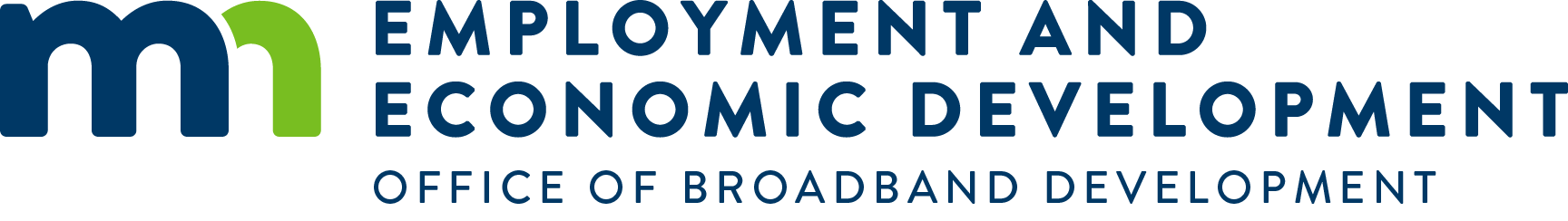 Border to Border Broadband Grant 2023 Funding Summary# of Projects: 21         Grant $ Awarded: $36,907,763          # of Passings: 10,464*Grant awards rounded to nearest dollar2023 LOW DENSITY PILOT Grant Funding Summary# of Projects: 9         Grant $ Awarded: $29,961,246           # of Passings: 2,672For more information, contact deed.broadband@state.mn.us or call 651-259-7610.OBD website:  http://mn.gov/deed/broadband Applicant Project Grant Award AmountArvig (Tekstar)Sherburne County Area Fiber Extension$182,576 Arvig (Tekstar)*Wright County Area Fiber Extension$879,747 Benton Cooperative Tel*Benton County South of Trunk Highway 23                  $2,988,275 Comcast-XfinityComcast/ City of Nowthen$2,549,413 Comcast-Xfinity*Comcast Washington County$2,908,829 East Central EnergyIsanti South$4,900,000FrontierWright County-City of Clearwater$829,800 Gardonville Coop Tel*Buckskin$857,013 Gardonville Coop Tel*Carlos$665,950 Harmony TelNorth Fountain FTTP$2,991,038 Harmony TelRural Preston FTTP$1,044,436 KMTelecomRural Byron & Salem Corners Fiber Build$1,931,046 Koochiching CountyKoochiching County Int'l Falls Econ. Dev. $77,300 Meeker Coop./VibrantFrench Lake Twp Wright Co.$1,270,132 Meeker Coop./Vibrant*Harrison Township$533,959 MidcoMidco May Township$1,580,300 MidcoMidco Rural Independence$1,519,500 Otter Tail TelcomSouth Battle Lake$2,331,792 Runestone Tel. Assoc.Stearns County West Phase 2$4,800,000 Savage Comm. Inc. (SCI)Aitkin County Broadband Expansion$794,822 Savage Comm. Inc. (SCI)Carlton County Broadband Expansion$1,271,83521Totals$36,907,763 2023 Border to Border Broadband Grant Awards 2023 Border to Border Broadband Grant Awards Number of applications60Total amount originally applied for$104.5MAmount awarded$36.9MNumber of projects awardedBreakdown by region:*Received only 1 B2B application for NW which was ineligible due to proposing to serve Tribal area without support of the TribeLocal/private match$60.8MTotal number of locations served10,464Unserved locations7,265Underserved locations3,199Households to be served8,508Businesses to be served528Farms to be served1,385Community anchor institutions to be served43Challenges submitted73Number of challengers14Number of projects challenged43Number of challenges resulting in partial or non-funding 14Status of 2014/2015/2016/2017/2019/2020/2022 Border to Border Broadband Grant AwardsStatus of 2014/2015/2016/2017/2019/2020/2022 Border to Border Broadband Grant Awards2014/15/16/17/19/20/22 projects awarded2412014/15/16/17/19/20/22 projects ≥ 95% complete175Applicant Project Grant Award Amount702 CommunicationsWestern Clay County$2,624,830 Federated Rural Electric Jackson County FTTP$7,068,222 Garden Valley Tech2023 Rural Warren Southwest$1,488,322 Interstate Telecom. Co.Yellow Medicine County West FTTH Project                                                                $4,988,174 Meeker Coop./VibrantLake Elizabeth-Lake Lillian Twp$1,428,066 Paul Bunyan CoopPaul Bunyan Comm. Rural GigaZone Fiber$5,569,281 Red River Rural Tel.North Wilkin County$2,227,363 Red River Rural Tel.Rural Campbell$2,035,500 Wikstrom Telephone Co.Wiktel NW MN Broadband 2023$2,531,488 9Total$29,961,246 2023 Low Density Pilot Grant Awards 2023 Low Density Pilot Grant Awards Number of applications28Total amount originally applied for$80.7MAmount awarded$29.9MNumber of projects awardedBreakdown by region:Local/private match$10.7MTotal number of locations served2,672Unserved locations2,237Underserved locations435Households to be served1,611Businesses to be served98Farms to be served951Community anchor institutions to be served12Challenges submitted31Number of challengers6Number of projects challenged20Number of challenges resulting in partial or non-funding 0